
АДМИНИСТРАЦИЯ 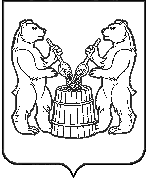 УСТЬЯНСКОГО МУНИЦИПАЛЬНОГО ОКРУГА  АРХАНГЕЛЬСКОЙ  ОБЛАСТИПОСТАНОВЛЕНИЕот 9 апреля 2024 года № 716р.п. ОктябрьскийО введении режима повышенной готовности для выполнения мероприятий по безопасности на водных объектахВ соответствии с решением заседания комиссии  по чрезвычайным ситуациям и обеспечению пожарной безопасности администрации Устьянского муниципального округа № 1 от 14 марта 2024 года, Федеральным законом от 21 декабря 1994 года № 68-ФЗ «О защите населения и территорий от чрезвычайных ситуаций природного и техногенного характера», Положением  о единой государственной системе предупреждения и ликвидации чрезвычайных ситуаций, утвержденного постановлением Правительства Российской Федерации от 30 декабря 2003 года № 794, областным законом от 20 сентября 2005 года № 85-5-ОЗ «О компетенции органов государственной власти Архангельской области, органов местного самоуправления и организаций в области защиты населения и территорий от чрезвычайных ситуаций природного и техногенного характера, гражданской обороны», Положением о единой государственной системе предупреждения и ликвидации чрезвычайных ситуаций, утвержденного постановлением Правительства Архангельской области от 16 июня 2015 года № 226-пп»,  постановлением администрации Архангельской области от 28 апреля 2009 года № 119-па/17 «Об утверждении правил охраны жизни людей на водных объектах в Архангельской области», по причине весеннего половодья 2024 года и прогнозируемых высоких уровнях воды, с целью предупреждения чрезвычайной ситуации в целях обеспечения безопасности людей на водных объектах в 2024 году, охране их жизни и здоровья администрация Устьянского муниципального округа Архангельской области ПОСТАНОВЛЯЕТ:1. Ввести режим повышенной готовности  для обеспечения безопасности на водных объектах  с 10 апреля 2024 года.2.Территориальным отделам и  отделу по работе с сельскими территориями:2.1. Создать оперативные штабы. Обеспечить комплекс мер по информированию населения, организаций и объектов экономики о порядке эвакуационных мероприятий при затоплении и подтоплении.2.3. Организовать оповещение населения с целью своевременного информирования населения о складывающейся паводковой ситуации, возможных подтоплениях.3.  Руководству гидрометеослужбы М2 Шангалы ФБГУ Госудаственной метеорологической  службы Власову В.В. рекомендовать:3.1.    представлять данные замера  уровня воды (роста, спада)  в  ЕДДС администрации Устьянского муниципального округа ежедневно каждые два часа  по водомерным постам при неблагоприятных условиях по  телефону:  8 (818-55)5-20-16 . 4.    Руководству Устьянско-Вельского РДО №17 рекомендовать:4.1. продолжить проведение  необходимых  работ  по  укреплению  мостовых сооружений  на территории Устьянского муниципального округа.5. Руководству ООО «ГК «УЛК» ОП «КРУ» рекомендовать:5.1. продолжить проведение необходимых  работ  по  минимизации  ущерба  при подтоплении дорожной сети  в  результате паводка весны 2024 года.6. Руководству  Устьянского  РЭС рекомендовать:6.1. продолжить подготовительные работы по  налаживанию  устойчивого снабжения электроэнергией населения и предприятий округа в период  паводка  весны 2024 года.7.   Руководству ООО ГУ «УЛК» ОП КРУ, начальнику ОМВД  России «Устьянский»  рекомендовать:7.1. В случаях неблагоприятных явлений, климатических опасных природных явлениях, чрезвычайных ситуациях обеспечивать беспрепятственный проезд аварийных  служб, транспорта и технических средств организаций, индивидуальных предпринимателей и физических лиц для ликвидации неблагоприятных явлений на водных объектах и территории Устьянского муниципального округа. 8. Руководству организаций, учреждений сферы ЖКХ рекомендовать:  8.1. с целью предупреждения возможных неблагоприятных последствий паводка, связанных с обеспечением населения качественными  коммунальными услугами, профилактики возникновения и распространения инфекционных заболеваний, а так же сбоя в работе инженерных сетей и коммуникаций обеспечить регулярную очистку канализационных колодцев и септиков.9. Администрации Устьянского муниципального округа:9.1. приступить к выполнению дополнительных мероприятий: с превышением уровня паводковых вод 500 см. по водомерному посту с. Шангалы и дер. Бестужево;9.2. заключить договора с собственниками маломерных судов по сельским территориям Синицкое,  Дмитриевское для перевозки пострадавшего населения при подтоплении и затоплении участков населенных пунктов и территорий.10. Отделу по организационной работе администрации Устьянского муниципального округа установить круглосуточное дежурство должностных лиц администрации, в период половодья и паводка 2024 года издав соответствующее распоряжение.11. Единой диспетчерской службе: 11.1. с 09час.00мин. 15 апреля 2024 года  - оперативному дежурному ЕДДС к 08:00 и к 20:00 осуществлять сбор сведений по уровню воды (по ВП Шангалы, Бестужево)  при неблагоприятных явлениях (НЯ) каждые 2 часа;11.2. выполнить мероприятия в части касающейся соглано решения комиссии по чрезвычайным ситуациям и пожарной безопасности № 1  от 14 марта 2024 года.12. Заместителям главы администрации Устьянского муниципального округа:12.1. быть готовыми обеспечить бесперебойную работу по обеспечению резервами продовольствия в пунктах временного размещения;13.Отделу экономики и стратегического развития администрации Устьянского муниципального округа:13.1.Оповестить руководителей организаций и индивидуальных предпринимателей, расположенных в зоне возможного подтопления об организации запасов продуктов первой необходимости и организации запасов непродовольственных видов товаров;13.2.рекомендовать организациям о складывающейся паводковой обстановке рекомендовать организациям запрашивать информацию по уровню воды в ЕДДС Устьянского муниципального округа. 13.Отделу благоустройства и экологии администрации Устьянского муниципального округа:13.1. производить наблюдение за низководными подвесными мостами;13.2. докладывать об ухудшении обстановки и принятых мерах в ЕДДС Устьянского муниципального округа.15. Директору МКУ «Эксплуатационное управление»:15.1.Предоставить транспорт для доставки вещевого имущества в ПВР (при необходимости).16. Инспектору ГИМС МЧС России по АО Вельско-Устьянский инспекторский участок:16.1. информировать владельцев маломерных судов (задействованных в АСДНР) о складывающейся обстановке;16.2. обеспечить в паводкоопасный период готовность плавсредств и запас ГСМ для обеспечения аварийно-спасательных мероприятий.17. Главному специалисту  Устьянско-Вельского РДО № 17, заместителю директора по строительству, ремонту и содержанию автомобильных дорог Устьянского округа ООО «ГК «УЛК» ОП «КРУ»: 17.1.производить наблюдение за региональными автодорогами где возможно подтопление дорог;17.2.докладывать об ухудшении обстановки и принятых мерах в ЕДДС Устьянского округа.18. Главному врачу ГБУЗ АО «УЦРБ»:18.1. уточнить возможность коечной сети структурных подразделений ГБУЗ АО «УЦРБ»;18.2. уточнить объемы созданных резервов медицинских средств;18.3. при развертывании ПВР предусмотреть дежурство медицинского работника.19. Настоящее постановление вступает в силу с даты подписания.20.Настоящее постановление разместить на официальном Интернет-сайте администрации Устьянского муниципального округа.21.   Контроль за исполнением настоящего постановления оставляю за собой.Исполняющий обязанности главы Устьянского муниципального округа                          Н.С. Филимонова 